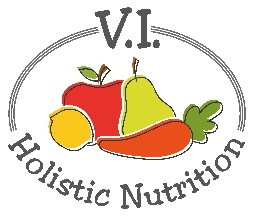 PASTA SALAD ITALIANOYou are going to love this colorful pasta salad.  As usual it’s vegan, gluten free and uses healthful oils. This dish is great as a summer side dish or on a bed of greens for a light meal. Makes 4 servings.Ingredients:2 cups brown rice shell pasta, uncooked10 cherry tomatoes, halved½ cup black olives, sliced¼ cup red onions, diced½ small bell pepper (any color), diced2 green onions, slicedDressing:1 Tbs. oil (flax, hemp or grapeseed)2 Tbs. olive oil2 Tbs. red wine vinegar½ tsp. dried basil½ tsp. dried oregano¼ tsp. garlic powder½ tsp. sea saltMethod:Cook the shell pasta as directed on the package.  I prefer packaged rice pasta over bulk as it remains al dente and is never mushy. While the pasta is cooking, chop the vegetables and set aside.Rinse pasta in cold water and drain well. Put in a large salad bowl with a lid and set aside or place in fridge to thoroughly cool.Add all dressing ingredients to a small bowl and whisk until smooth and combined.When the pasta is cool, add all the salad vegetables and dressing and toss to mix.  Let the salad rest in the fridge for at least an hour to help develop flavors. 